РОССИЙСКАЯ ФЕДЕРАЦИЯСОВЕТ ДЕПУТАТОВ СЕЛЬСКОГО ПОСЕЛЕНИЯДОБРИНСКИЙ СЕЛЬСОВЕТДОБРИНСКОГО МУНИЦИПАЛЬНОГО РАЙОНАЛИПЕЦКОЙ ОБЛАСТИ42-сессия 2-го  созываР Е Ш Е Н И Е21.12.2022                          п.Добринка                          №141-рсО внесении изменений в Программу комплексного развития системы коммунальной инфраструктуры сельского поселения Добринский сельсовет Добринского муниципального района Липецкой области Российской Федерации на 2018-2026 годыРассмотрев представленный администрацией сельского поселения Добринский сельсовет проект решения «О  внесении изменений в Программу комплексного развития системы коммунальной инфраструктуры сельского поселения Добринский сельсовет Добринского муниципального района Липецкой области Российской Федерации на 2018-2026 годы», руководствуясь Федеральным законом от 06.10.2003 №131-ФЗ «Об общих принципах организации местного самоуправления в Российской Федерации», Уставом сельского поселения Добринский сельсовет, Совет депутатов сельского поселения Добринский сельсовет РЕШИЛ:        1. Принять изменения в Программу комплексного развития системы коммунальной инфраструктуры сельского поселения Добринский сельсовет Добринского муниципального района Липецкой области Российской Федерации на 2018-2026 годы, принятую решением Совета депутатов сельского поселения Добринский сельсовет №178-рс от 26.09.2018г.      2.Направить указанный нормативно-правовой акт главе сельского поселения для подписания и официального обнародования.     3.Настоящее решение вступает в силу со дня его официального обнародования и распространяется на правоотношения, возникшие с 1 января 2022 года. Председатель  Совета депутатов сельского поселения Добринский сельсовет                                                                   В.Н. АвцыновПриняты 	 Решением Совета депутатов сельского поселения Добринский сельсоветДобринского муниципального района№ 141 - рс от 21.12.2022 г.ИЗМЕНЕНИЯв Программу комплексного развития системы коммунальной инфраструктуры сельского поселения Добринский сельсовет Добринского муниципального района Липецкой области Российской Федерации на 2018-2026 годыВнести в Программу комплексного развития системы коммунальной инфраструктуры сельского поселения Добринский сельсовет Добринского муниципального района Липецкой области Российской Федерации на 2018-2026 годы, принятую решением Совета депутатов сельского поселения Добринский сельсовет №178-рс от 26.09.2018г., следующие изменения:Программу комплексного развития системы коммунальной инфраструктуры сельского поселения Добринский сельсовет Добринского муниципального района Липецкой области Российской Федерации на 2018-2026 годы дополнить приложением №1, согласно приложению №1 к настоящему решению.Глава администрации сельского поселения Добринский сельсовет                                                               Н.В. ЧижовПриложение № 1к решению Совета депутатов сельского поселения Добринский сельсовет Добринского муниципального района Липецкой области №141-рс от 21.12.2022Приложение №1 к Программе комплексного развития системы коммунальной инфраструктуры сельского поселения Добринский сельсовет Добринского муниципального района Липецкой области Российской Федерации на 2018-2026 годыГрафик выполнения мероприятий2022 год2022 год2022 год2022 год2022 год2022 год2022 год№Наименование мероприятияНаименование мероприятияСрокиСрокиСрокиОтветственный исполнитель№Наименование мероприятияНаименование мероприятияначалаокончанияокончанияОтветственный исполнитель1Модернизация и дальнейшее расширение сети уличного освещения:- приобретение светильников;- замена лампМодернизация и дальнейшее расширение сети уличного освещения:- приобретение светильников;- замена ламп01.01.202231.12.202231.12.2022Глава администрации сельского поселения Добринский сельсовет2Обустройство мест (площадок) ТКО во всех населенных пунктах:- создание мест (площадок) накопления ТКО.Обустройство мест (площадок) ТКО во всех населенных пунктах:- создание мест (площадок) накопления ТКО.01.04.202230.09.202230.09.2022Глава администрации сельского поселения Добринский сельсовет2023 год2023 год2023 год2023 год2023 год2023 год2023 год1Модернизация и дальнейшее расширение сети уличного освещения:- приобретение светильников;- замена лампМодернизация и дальнейшее расширение сети уличного освещения:- приобретение светильников;- замена ламп01.01.202331.12.202331.12.2023Глава администрации сельского поселения Добринский сельсовет2Обустройство мест (площадок) ТКО во всех населенных пунктах:- создание мест (площадок) накопления крубногабаритных ТКО;- приобретение контейнеров для сбора ТКО.Обустройство мест (площадок) ТКО во всех населенных пунктах:- создание мест (площадок) накопления крубногабаритных ТКО;- приобретение контейнеров для сбора ТКО.01.03.202330.10.202330.10.2023Глава администрации сельского поселения Добринский сельсовет2024 год2024 год2024 год2024 год2024 год2024 год2024 год1Модернизация и дальнейшее расширение сети уличного освещения:- приобретение светильников;- замена лампМодернизация и дальнейшее расширение сети уличного освещения:- приобретение светильников;- замена ламп01.01.202431.12.202431.12.2024Глава администрации сельского поселения Добринский сельсовет2Обустройство мест (площадок) ТКО во всех населенных пунктах:- создание мест (площадок) накопления крубногабаритных ТКО;- приобретение контейнеров для сбора ТКО.Обустройство мест (площадок) ТКО во всех населенных пунктах:- создание мест (площадок) накопления крубногабаритных ТКО;- приобретение контейнеров для сбора ТКО.01.03.202430.10.202430.10.2024Глава администрации сельского поселения Добринский сельсовет2025 год2025 год2025 год2025 год2025 год2025 год2025 год11Модернизация и дальнейшее расширение сети уличного освещения:- приобретение светильников;- замена ламп01.01.202501.01.202531.12.2025Глава администрации сельского поселения Добринский сельсовет22Обустройство мест (площадок) ТКО во всех населенных пунктах:- создание мест (площадок) накопления крубногабаритных ТКО;- приобретение контейнеров для сбора ТКО.01.04.202501.04.202530.11.2025Глава администрации сельского поселения Добринский сельсовет2026 год2026 год2026 год2026 год2026 год2026 год2026 год11Модернизация и дальнейшее расширение сети уличного освещения:- приобретение светильников;- замена ламп01.01.202601.01.202631.12.2026Глава администрации сельского поселения Добринский сельсовет22Обустройство мест (площадок) ТКО во всех населенных пунктах:- создание мест (площадок) накопления крубногабаритных ТКО;- приобретение контейнеров для сбора ТКО.01.05.202601.05.202630.10.2026Глава администрации сельского поселения Добринский сельсовет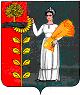 